  MADONAS NOVADA PAŠVALDĪBA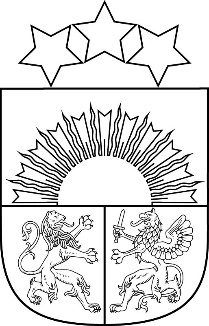 Reģ. Nr. 90000054572Saieta laukums 1, Madona, Madonas novads, LV-4801 t. 64860090, e-pasts: pasts@madona.lv ___________________________________________________________________________MADONAS NOVADA PAŠVALDĪBAS DOMESLĒMUMSMadonā2021.gada 17.augustā						            		 Nr.95									                    (protokols Nr.7, 3.p.)Par galvojuma sniegšanu sabiedrībai ar ierobežotu atbildību “Cesvaines siltums” projekta “Siltumtrases izbūve Cesvainē no Madonas ielas līdz Dārzu ielai 1” realizācijaiSIA “Cesvaines siltums” pamatojoties uz 2019 - 2021. gada attīstības plānu vēlas īstenot projektu “Siltumtrases izbūve Cesvainē no Madonas ielas līdz Dārzu ielai 1”.SIA “Cesvaines siltums” plāno veikt 458,5 m garu jaunas siltumtrases būvniecību ar kopējo aprēķināto siltumslodzi 414 kw, pieslēdzot piecus jaunus klientus, tajā skaitā trīs daudzdzīvokļu ēkas Dārzu ielā 2, Dārzu ielā 4a, Dārzu ielā 6, Madonas virsmežniecības biroja ēku Dārzu ielā 4 un SIA “Cesvaines komunālie pakalpojumi” biroja ēku un garāžu Dārzu ielā 1. SIA ’’Cesvaines komunālie pakalpojumi’’ apkures sistēma ir stipri novecojusi, neefektīva, dabu piesārņojoša un rada papildus izdevumus algojot kurinātāju un maksājot dabas resursu nodokli.  Daudzdzīvokļu mājā Dārzu ielā 2 apkures sistēma ir avārijas stāvoklī, tāpēc iedzīvotājiem patstāvīgi ir jāsalst, turklāt akūti trūkst kurinātāju. Dārzu ielā 6 ir novecojusi apkures sistēma, kas ir neefektīva, līdz ar to dārga un tāpat kā citur ir grūtības atrast kurinātāju. Jaunā siltumtrase ne tikai nodrošinātu kvalitatīvu siltumapgādi daudzdzīvokļu, valsts un pašvaldības ēkām, bet arī uzlabotu ekonomisko situāciju SIA “Cesvaines siltums” un SIA “Cesvaines komunālie pakalpojumi’’. Šī projekta realizācija ir stratēģiski ļoti svarīga, jo divkāršotu centralizētā karstā ūdens patērētāju skaitu, kas palielinātu izredzes tuvākajā nākotnē nodrošināt pilsētas iedzīvotājiem centralizēto karsto ūdeni visu cauru gadu. Nākošais solis attīstībā būs tieši pilotprojektu realizācija karstajam ūdenim, ņemot vērā labo un ekonomiski izdevīgo Salaspils piemēru, kur apkures un karstā ūdens nodrošināšanai liela loma ir solārajiem paneļiem, un saules kolektoriem. 30.07.2021. ir noslēgusies iepirkuma procedūra  “Siltumtrases izbūve Cesvainē no Madonas ielas, līdz Dārzu ielai 1”, tiesības slēgt līgumu ir piešķirtas SIA “Halle B”, reģ. Nr. 40003296208  par piedāvājumā norādīto summu  EUR 118766,24. Būvuzraudzības un autoruzraudzības izmaksas SIA “Cesvaines siltums” finansēs no saviem līdzekļiem.SIA “Cesvaines siltums” informē, ka ir nepieciešams finansējums projekta “Siltumtrases izbūve Cesvainē no Madonas ielas līdz Dārzu ielai 1” realizācijai. SIA “Cesvaines siltums” projekta realizācijai plāno ņemt aizdevumu Valsts kasē.             SIA “Cesvaines siltums” lūdz piekrist, ka SIA “Cesvaines siltums” ņem ilgtermiņa aizņēmumu Valsts Kasē EUR 118766,24 (viens simts astoņpadsmit tūkstoši, septiņi simti sešdesmit seši euro, 24 centi) apmērā ar atlikto maksājumu 1 gads, atmaksas termiņu 16 gadi, kā arī aizņēmumam tiek noteikta mainīgā gada procentu likme 0,5 ar gada procentu likmes fiksēšanas periodu ik pēc 6 (sešiem) mēnešiem.             SIA “Cesvaines siltums” lūdz sniegt galvojumu SIA “Cesvaines siltums”, kuras 100% kapitāla daļu pieder pašvaldībai, aizņēmumam EUR 118766,24 (viens simts astoņpadsmit tūkstoši, septiņi simti sešdesmit seši euro, 24 centi)  apmērā projekta “Siltumtrases izbūve Cesvainē no Madonas ielas līdz Dārzu ielai 1” realizācijai	Publiskas personas finanšu līdzekļu un mantas izšķērdēšanas novēršanas likums 4.panta otrā daļa nosaka, ka publiskai personai, izņemot šā panta trešajā, ceturtajā un piektajā daļā un citos likumos paredzētos gadījumus, ir aizliegts izsniegt jebkāda veida aizdevumus un dot galvojumus vai garantijas.      	Likuma “Par pašvaldībām” 26.panta otrā daļa nosaka, ka galvojumus pašvaldības var sniegt tikai tām kapitālsabiedrībām, kurās attiecīgās pašvaldības kapitāla daļa pārsniedz 50 procentus.     	Ministru kabineta 10.12.2019. noteikumu Nr.590 “Noteikumi par pašvaldību aizņēmumiem un galvojumiem” 11.2.apakšpunkts nosaka, ka pašvaldība saskaņā ar normatīvajiem aktiem par kārtību, kādā nodrošina informācijas apriti, izmantojot Valsts kases nodrošinātos e-pakalpojumus, ar e-pakalpojuma eAizņēmumi starpniecību iesniedz padomē šādus dokumentus - pašvaldības domes lēmumu par galvojuma sniegšanu, kurā norādīta kapitālsabiedrība, kuras aizņēmumam tiek sniegts galvojums, pašvaldības kapitāla daļu skaits attiecīgajā kapitālsabiedrībā (procentuāli), aizdevējs – Valsts kase vai cits aizdevējs, galvotā aizņēmuma mērķis, apmērs, procentu likme, atmaksas termiņš, pamatsummas atliktais maksājums (ja nepieciešams) un galvojuma saistību izpildes garantijas.	Noklausījusies sniegto informāciju, ņemot vērā 11.08.2021.Uzņēmējdarbības, teritoriālo un vides jautājumu komitejas un 17.08.2021. Finanšu un attīstības komitejas atzinumu, atklāti balsojot: PAR – 18 (Agris Lungevičs, Aigars Šķēls, Aivis Masaļskis, Andrejs Ceļapīters, Andris Dombrovskis, Andris Sakne, Artūrs Čačka, Gatis Teilis, Gunārs Ikaunieks, Guntis Klikučs, Iveta Peilāne, Kaspars Udrass, Māris Olte, Rūdolfs Preiss, Sandra Maksimova, Valda Kļaviņa, Vita Robalte, Zigfrīds Gora), PRET – NAV, ATTURAS – NAV, Madonas novada pašvaldības dome NOLEMJ: Piekrist, ka SIA “Cesvaines siltums” ņem ilgtermiņa aizņēmumu Valsts Kasē EUR 118 766,24 (viens simts astoņpadsmit tūkstoši septiņi simti sešdesmit seši euro un 24 centi) apmērā ar atlikto maksājumu 1 gads, atmaksas termiņu 16 gadi, kā arī aizņēmumam tiek noteikta mainīgā gada procentu likme 0,5 ar gada procentu likmes fiksēšanas periodu ik pēc 6 (sešiem) mēnešiem. Sniegt galvojumu SIA “Cesvaines siltums”, kuras 100% kapitāla daļu pieder pašvaldībai, aizņēmumam EUR 118 766,24 (viens simts astoņpadsmit tūkstoši, septiņi simti sešdesmit seši euro un 24 centi)  apmērā projekta “Siltumtrases izbūve Cesvainē no Madonas ielas līdz Dārzu ielai 1” realizācijai.Aizņēmuma atmaksu garantēt ar Madonas novada pašvaldības budžetu.Aizņēmumu izņemt 2021. un 2022.gadā un apgūt 2021. un 2022. gadā.Lūgt Pašvaldību aizņēmumu un galvojumu kontroles un pārraudzības padomi atļaut Madonas novada pašvaldībai sniegt galvojumu SIA “Cesvaines siltums” aizņēmumam EUR 118 766,24  (viens simts astoņpadsmit tūkstoši, septiņi simti sešdesmit seši euro un 24 centi) apmērā.Domes priekšsēdētājs				      A.LungevičsErelis 24200089